Name of Journal: World Journal of Clinical CasesManuscript NO: 51583Manuscript Type: CASE REPORTIsolated elevated aspartate aminotransferase in an asymptomatic woman due to macro-aspartate aminotransferase: a case reportZhan MR et al. Persistent isolated elevated ASTMeng-Ru Zhan, Xu Liu, Ming-Yuan Zhang, Jun-Qi NiuMeng-Ru Zhan, Xu Liu, Ming-Yuan Zhang, Jun-Qi Niu, Department of Hepatology, First Hospital of Jilin University, Changchun 130021, Jilin Province, ChinaORCID number: Meng-Ru Zhan (0000-0002-2419-6859); Xu Liu (0000-0001-5312-0987); Ming-Yuan Zhang (0000-0003-0744-5945); Jun-Qi Niu (0000-0001-5415-2024).Author contributions: Zhan MR contributed to the manuscript drafting and reviewed the literature; Liu X was responsible for the revision of the manuscript; Zhan MR and Zhang MY collected the patient’s clinical data; Niu JQ designed the report and revised the manuscript; ll authors issued final approval for the version to be submitted.Informed consent statement: The study was reviewed and approved by the First Hospital of Jilin University Institutional Review Board. The patient and his family were offered written explanations prior to the start of treatment, and they provided consent.Conflict-of-interest statement: The authors declare that they have no conflicts of interest.CARE Checklist (2016) statement: The authors have read the CARE Checklist (201), and the manuscript was prepared and revised according to the CARE Checklist (2016).Open-Access: This article is an open-access article that was selected by an inhouse editor and fully peer-reviewed by external reviewers. It is distributed in accordance with the Creative Commons Attribution Non Commercial (CC BYNC 4.0) license, which permits others to distribute, remix, adapt, build upon this work noncommercially, and license their derivative works on different terms, provided the original work is properly cited and the use is noncommercial. See: http://creativecommons.org/licenses/by-nc/4.0/Manuscript source: Unsolicited manuscriptCorresponding author: Jun-Qi Niu, MD, PhD, Doctor, Professor, Research Scientist, Department of Hepatology, First Hospital of Jilin University, No. 71, Xinmin Street, Changchun 130021, Jilin Province, China. Junqiniu@jlu.edu.cnTelephone: + 86-13756661205Fax: +86-431-88786006Received: September 24, 2019Peer-review started: September 24, 2019First decision: November 11, 2019Revised: November 26, 2019Accepted: November 30, 2019 Article in press:Published online:AbstractBACKGROUNDMacro-aspartate aminotransferase (AST), a macroenzyme, is a high-molecular mass complex formed by self-polymerization or association with other serum components that are difficult for the kidney to clear, leading to the isolated elevation of serum AST activity. Cases of macro-AST are rare, with only 3 published in the English language literature up to September 2019 in China. In this paper, we present a case in which an asymptomatic woman with persistent isolated elevated AST was confirmed as having macro-AST by the polyethylene glycol precipitation method.CASE SUMMARYA 34-year-old woman was referred to our clinic for elevated AST levels with normal levels of other liver-associated enzymes on November 12, 2018. Her AST level of liver function test had been abnormal for mo before she came to the clinic. The patient was asymptomatic with a normal physical examination. There was no relevant family history and no alcohol consumption or smoking. She had a several-month history of traditional Chinese medical taking and had stopped it  year . The laboratory tests in our clinic showed only the elevation of AST (89.5 U/L) with no other significant abnormalities. We performed the precipitation technique with to confirm the presence of macro-AST. Then almost a year, her AST level still fluctuated in the abnormal range.CONCLUSIONThis case highlights that clinical physicians should be familiar with this rare condition of persistent isolated AST elevation due to the presence of macro-AST to avoid unnecessary investigation and patient anxiety.Key words: Aspartate aminotransferase; Macroenzymes; Macro-aspartate aminotransferase; Polyethylene glycol precipitation method; China; Case report© The Author(s) 2019. Published by Baishideng Publishing Group Inc. All rights reserved.Core tip: Here, we present a case in which an asymptomatic woman with persistent isolated elevated aspartate aminotransferase was diagnosed as having macro-, which was confirmed by the polyethylene glycol method; only 3 such cases have been published in the English language literature up to September 2019 in China. It is necessary for physicians to be sufficiently familiar with this condition to avoid repeated unnecessary check-ups.Zhan MR, Liu X, Zhang MY, Niu JQ. Isolated elevated aspartate aminotransferase in an asymptomatic woman due to macro-aspartate aminotransferase: a case report. World J Clin Cases 2019; In pressIntroductionThe elevation of liver enzymes is usually associated with liver injury, and both elevated aspartate aminotransferase (AST) and alanine aminotransferase are observed in most situations. However, the isolated elevation of AST with an unexplained cause can be found in some rare instances. At such cases time, the presence of macro-AST should be the one of suspected diagnoses. Macro-AST is a high molecular mass complex formed by AST with immunoglobulin or other plasma components[1]. s a benign etiology of isolated AST elevation, is often ignored in clinical practice, leading to costly, unnecessary, or even invasive tests before diagnosis. Macro-AST can be detected by gel filtration chromatography, ultracentrifugation and precipitation with PEG or simply storage at 4°C[2]. Here, we report a woman in China with persistent isolated elevated AST due to the presence of macro-AST.CASE PRESENTATIONChief complaintsA 34-year-old previously healthy woman was referred to our clinic with isolated elevated AST but had no symptoms on November 12, 2018.History of present illnessThe patient was an infertile woman who found her liver function abnormal after a health examination for in vitro fertilization  mo before she came to our clinic. The liver function indicated that the only abnormal result was isolated elevated AST ranging from 76.2 to 170 U/L (reference range 13-35 U/L) with other liver-associated enzymes at normal levels during the past  mo. She ha taken liver protection drugs intermittently but they had no effect.History of past illnessThe patient had no significant medical history.Personal and family historyShe had a history of taking traditional Chinese medical for her infertility but had stopped  year . There was no relevant family history or alcohol consumption.Physical examination upon admissionThe physical examination of the patient showed no significant abnormality.Laboratory examinationsThe laboratory tests showed only the elevation of AST (89.5 U/L), with normal levels of the other liver function tests and enzymes: : 16.1 U/L (7.0-40.0), alkaline phosphatase 47.6 U/L (35.0-100.0), γ-glutamyl transpeptidase 12.6 U/L (7.0-45.0), bilirubin 9.4 μmol/ (6.8-30.0), and total protein 74.9 g/L (65.0-85.0). Serologic testing for viruses was negative and just anti-was postive titer  1300.973 IU/L (the patient vaccinated against hepatitis B years ). Regarding the autoimmune aspect, we did not find significant changes. Her ceruloplasmin, iron concentrations and thyroid function test were also normal. The details and other laboratory data are shown in Table 1.Imaging examinationsThe abdominal ultrasonography showed mild cholecystitis.Further diagnostic work-upWe told the patient to stop taking so-called “liver protectors” and undergo regular reexaminations. During the following  mo, there was still a persistent elevation of AST (Figure 1), with normal values for the other liver function tests. Because of the lack of symptoms and lack of evidence of underlying causes such as liver, muscle or cardiac disease, we suspected the diagnosis of macro-AST.Hence, we decided to confirm the presence of macro-AST in our hospital laboratory by measuring whether AST activity decreased in the sample after PEG precipitation. For the study, we requested a new sample from the patient and used two serum samples from other patients with elevated AST as controls. We  the precipitation with PEG following previously described method[3,4]. The activity of AST dropped sharply to 1.4 U/L after the process (Table 2). , the patient had a reexamination of her liver function, which showed that the AST was still abnormal.FINAL DIAGNOSISAccording to these results, we concluded that the isolated elevation of AST was most likely due to the presence of macro-AST.TREATMENTThere is no specific treatment for the patient because macro-AST is generally a benign condition.OUTCOME AND FOLLOW-UPThe patient remained healthy without any abnormalities, except for the isolated elevated AST.DiscussionMacroenzymes are serum high molecular weight compounds formed by complexes of enzymes and their polymeriation products. The enzymes are usually linked to immunoglobulins (mainly Ig G and Ig M) or other plasma components, which make their clearance slower and more difficult via urine and ultimately lead to higher levels of their activity[3,5]. Macro-AST is one type of macroenzyme,  was first reported by Konttinen in 1978 in two healthy women[6]. This gradually led to the recognition that macro-AST may be one of the causes of elevated serum AST levels.Macro-AST is rare, and the exact prevalence rate in the general population is unknown. There have been reports that the prevalence rate of macro-AST was 0.014% in 7273 patients who visited one hospital, while the prevalence was 9.09% in patients with isolated increased AST activity without liver abnormalities[4]. In addition, macro-AST seems to be more common in female patients < 60yearsold[7,8], which is also a high-risk group for autoimmune diseases. As described in the previous literature, the mechanism of the immune complex formation may be due to autoimmunity. The immune reaction or the dysregulation of immune tolerance seems to be associated with immune complex formation[9].To the best of our knowledge, there are very few reports on macro-AST in China. Our patient is a female of child-bearing age who belongs to a high-risk group[8]. The increased serum activities of AST usually result from liver, heart, skeletal muscle and erythrocyte injury. Our patient had no evidence of hepatic disease, skeletal muscle disorders, myocardial disease or hemolysis according to the evaluations with abdominal imaging studies and laboratory examinations. Therefore, after a literature review, the presence of benign macroenzymes became suspected in the absence of organ-specific disease. Ultimately, we performed an experiment with PEG that clearly demonstrated the presence of macro-AST. Prior to being referred to our clinic, our patient underwent many repeated check-ups and was even advised to undergo a liver biopsy because elevated AST was observed. Moreover, she had been treated with various liver protective drugs that had no effect on her. She experienced significant psychological stress.To date, whether macro-AST is related to disease is unsure and has attracted much attention. Although it has been reported that macroenzymes have been associated with various conditions, such as rheumatoid arthritis or other autoimmune conditions, allergen injection immunotherapy, monoclonal gammopathy, and chronic hepatitis C or possibly resolved acute hepatitis C[10], the majority of reported cases are asymptomatic. There is a report that the AST activity of a young woman with macro-AST for 12 years fluctuated between 163 and 500 U/L but she still remained healthy[8]. In addition, there have been 3 cases of macro-AST patients reported in China who remained healthy after 2-7 years of follow-up[11]. Two studies in children with macro-AST showed that all children remained healthy during long-term follow-up[12], and these studies have shown that macro-AST is a benign condition that needs no further workup. In addition, a study showed that familial isolated elevated AST may be associated with a heterozygous mutation in [13].Macro-AST can be detected by multiple methods; the most common are precipitating the complexes of macroenzymes with PEG or simply storing the sample at 4ºC, which is convenient and economical, although two cases reported by Chtioui et al[14] in 2010 and Maan et al[15] in 2017 showed no significant decrease in AST levels after  wk of being stored at 4ºC. Ultracentrifugation and gel filtration chromatography, which constitute the standard reference method, require highly specialized chromatography, are complex and relatively expensive and are not available in most clinical laboratories. In the samples from our patient, we performed a precipitation technique with PEG to confirm the presence of macro-AST. After the patient’s serum was treated with PEG, immunoglobulins precipitated out, revealing the lower free AST concentration. PEG precipitation confirmed the presence of macro-AST with 96.4% polyethylene glycol precipitable activity, which was significantly greater than in the controls.ConclusionIn conclusion, although macro-AST is rare, clinicians and laboratories should consider macro-AST as a cause of unexplained isolated AST elevations if the patients are asymptomatic and other diseases causing an increase in AST have been excluded. A high index of suspicion may help reduce costs and patient anxiety before performing additional tests.references1 Briani C, Zaninotto M, Forni M, Burra P. Macroenzymes: too often overlooked. J Hepatol 2003; 38: 119 [PMID: 12480570 DOI: 10.1016/s0168-8278(02)00333-1]2 Davidson DF, Watson DJ. Macroenzyme detection by polyethylene glycol precipitation. Ann Clin Biochem 2003; 40: 514-520 [PMID: 14503988 DOI: 10.1258/000456303322326425]3 González Raya A, Coca Zúñiga R, Martín Salido E. Isolated elevation of aspartate aminotransferase (AST) in an asymptomatic patient due to macro-AST. J Clin Lab Anal 2019; 33: e22690 [PMID: 30320474 DOI: 10.1002/jcla.22690]4 Patteet L, Simoens M, Piqueur M, Wauters A. Laboratory detection of macro-aspartate aminotransferase: case report and evaluation of the PEG-precipitation method. Clin Biochem 2012; 45: 691-693 [PMID: 22429521 DOI: 10.1016/j.clinbiochem.2012.03.004]5 Luk KHK, Hui YT, Lam JTW, Lai KY. Macro-aspartate aminotransferase is a possible cause of persistent isolated elevated aspartate aminotransferase level. Hong Kong Med J 2019; 25: 337-338 [PMID: 31416998 DOI: 10.12809/hkmj187566]6 Konttinen A, Murros J, Ojala K, Salaspuro M, Somer H, Räsänen J. A new cause of increased serum aspartate aminotransferase activity. Clin Chim Acta 1978; 84: 145-147 [PMID: 639298 DOI: 10.1016/0009-8981(78)90487-4]7 Mrosewski I, Bredlau B, Öztürk Y, Switkowski R. Persistent Isolated Elevation of Aspartate Aminotransferase in an Asymptomatic Female Patient: a Case Report and Review of Current Literature. Clin Lab 2019; 65 [PMID: 31414761 DOI: 10.7754/Clin.Lab.2019.190205]8 Orlando R, Carbone A, Lirussi F. Macro-aspartate aminotransferase (macro-AST). A 12-year follow-up study in a young female. Eur J Gastroenterol Hepatol 2003; 15: 1371-1373 [PMID: 14624163 DOI: 10.1097/00042737-200312000-00018]9 Triester SL, Douglas DD. Development of macro-aspartate aminotransferase in a patient undergoing specific allergen injection immunotherapy. Am J Gastroenterol 2005; 100: 243-245 [PMID: 15654805 DOI: 10.1111/j.1572-0241.2005.41284.x]10 Lee M, Vajro P, Keeffe EB. Isolated aspartate aminotransferase elevation: think macro-AST. Dig Dis Sci 2011; 56: 311-313 [PMID: 21246276 DOI: 10.1007/s10620-011-1575-4]11 Yu Z, Wang Y, Feng L, Jia J. Macro-aspartate aminotransferase: two-year follow-up of three patients in China. Dig Dis Sci 2014; 59: 224-226 [PMID: 24026404 DOI: 10.1007/s10620-013-2856-x]12 Caropreso M, Fortunato G, Lenta S, Palmieri D, Esposito M, Vitale DF, Iorio R, Vajro P. Prevalence and long-term course of macro-aspartate aminotransferase in children. J Pediatr 2009; 154: 744-748 [PMID: 19111320 DOI: 10.1016/j.jpeds.2008.11.010]13 Kulecka M, Wierzbicka A, Paziewska A, Mikula M, Habior A, Janczyk W, Dabrowska M, Karczmarski J, Lazniewski M, Ginalski K, Czlonkowska A, Socha P, Ostrowski J. A heterozygous mutation in GOT1 is associated with familial macro-aspartate aminotransferase. J Hepatol 2017; 67: 1026-1030 [PMID: 28716744 DOI: 10.1016/j.jhep.2017.07.003]14 Chtioui H, Mauerhofer O, Günther B, Dufour JF. Macro-AST in an asymptomatic young patient. Ann Hepatol 2010; 9: 93-95 [PMID: 20308729]15 Maan W, Warsi AQ, Rashed A, Karjoo M. Unexplained High Activity of Aspartate Aminotransferase in an Asymptomatic Pediatric Patient. Int J Pediatr 2017; 5: 5805-5808 [doi:10.22038/ijp.2017.25420.2162]P-Reviewer: Sirin G, Tajiri K S-Editor: Zhang L L-Editor: Filipodia E-Editor:Specialty type: Medicine, Research and ExperimentalCountry of origin: ChinaPeer-review report classificationGrade A (Excellent): 0Grade B (Very good): 0Grade C (Good): C, CGrade D (Fair): 0Grade E (Poor): 0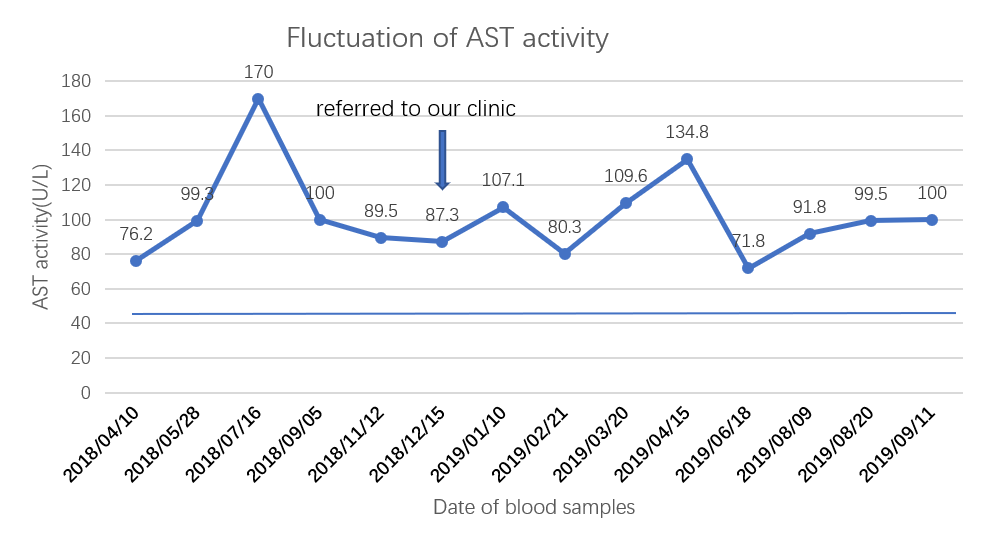 Figure 1 Changes in patient’s aspartate aminotransferase activity over a -mo period. The horizontal bar represents the upper limit of normal of aspartate aminotransferaseAST.Table 1 aboratory data in the clinicAST: Aspartate aminotransferase; ALT: Alanine aminotransferase; GGT: γ-glutamyltransferase; ALP: Alkaline phosphatase; ACHE: Acetylcholinesterase; TP: Total protein; ALB: Albumin; GLB: Globulin; TBIL: Total bilirubin; DBIL: Direct bilirubin; IBIL: Indirect bilirubin; CK: Creatine kinase; CKMB: Creatine kinase isoenzymes; LDH: Lactate dehydrogenase; α-HBDH: α-Hydroxybutyrate Dehydrogenase; MAO: Monoamine oxidase; AFU: α-L- Fucosidase; AMY: Amylase; LPS: Lipase; Anti-dsDNA: Anti-double strand DNA antibody; Anti-M2: Antimitochondrial antibody 2; Anti-Sm: Anti-smooth muscle antibody; WBC: White blood cells; Anti-LKM: Anti liver and kidney microsomes antibody; WBC: White blood cell; RBC: Red blood cells; CHOL: Cholesterol; TG: Triglyceride; anti-HCV: Anti-hepatitis C virus antibody; anti-HIV: Anti-human immunodeficiency virus antibody; Anti-TP: Anti-Treponema pallidum; CER: Ceruloplasmin; SI: Serum iron; SF: Serum ferritin; TIBC: Total iron binding capacity.Table 2 Precipitation with polyethylene glycolPolyethylene glycol precipitation 25% PEG centrifuged at 3000 rpm of two control serum samples and samples from the patient with macro-aspartate aminotransferase (AST). AST rigin: AST value of the original serum; AST DIL1/2: AST value of serum 1/2 with phosphatebuffer s; AST PEG: AST value after PEG precipitation. precipitable activity = 100 × [(AST DIL1/2−AST PEG)/AST DIL1/2]; AST ecovery = 100 × (AST PEG/AST DIL1/2). ParameterResult (normal range)ParameterResult (normal range)ASTU/L89.5 (13.0-35.0)WBC× 109/L4.49 (3.5-9.5)ALTU/L16.1 (7.0-40.0)RBC× 109/L4.22 (3.8-5.10)GGTIU/L12.6 (7.0-45.0)Hemoglobing/L123 (115-150)ALPIU/L47.6 (35.0-100.0)Platelets× 109/L187 (125-350)ACHEIU/L7194 (4300-12000)Neutrophils× 109/L2.69 (1.80-6.30)TPg/L74.9 (65.0-85.0)lymphocytes× 109/L1.41 (1.10-3.20)ALBg/L44.9 (40.0-55.0)Monocytes× 109/L0.32 (0.10-0.60)GLBg/L30.0 (20.0-40.0)TBILμmol/L9.4 (6.8-30.0)DBILμmol/L2.8 (0.0-8.6)CHOLmmol/L4.39 (2.6-6.0)IBILμmol/L6.6 (5.1-21.4)TGmmol/L0.62 (0.28-1.80)Enzyme parameterCKU/L67 (40-200)Virology testCKMBU/L7.2 (0.0-25)Anti-HAV-IgM- (-)LDHU/L161 (120-250)Anti-HEV-IgM- (-)α-HBDHU/L116 (78.0-182.0)HBsAg- (-)MAOU/L3.4 (0.0-12.0)Anti-HBsAb+ (-)AFUU/L21 (3.0-40.0)HBeAg- (-)AMYU/L90 (1-135)Anti-HBeAb- (-)LPSU/L46 (5.6-51.3)Anti-HBcAb- (-)Anti-HCV- (-)Immunological testAnti-HIV- (-)Anti-dsDNA- (-)Anti-TP- (-)Anti-M2- (-)Anti-gp210- (-)Anti-SP100- (-)Liver metabolism testAnti-SSA-52/Ro52- (-)CERg/L0.28 (0.2-0.6)Anti-Sm- (-)SIμmol/L15.6 (7.8-32.2)Anti-nRNP/Sm- (-)SFμmol/L43.5 (10-120.0)Anti-LKM- (-)TIBCg/L62.0 (50.0-70.0)Immunoglobulin Ag/L2.60 (0.7-4.0)Immunoglobulin Gg/L15.1 (7.0-16.0)Immunoglobulin Mg/L0.90 (0.4-2.3)Complement C3 g/L1.31 (0.9-1.8)AST riginAST DIL1/2AST PEGPPA %AST ecovery %AST ecovery %Patient71.838.91.496.496.43.60Control 1229121.749.859.159.140.9Control 2683117.742.942.957.1